Candidate Information PackHM Courts & Tribunals Service (HMCTS) 
Courts and Tribunals Service Centres
Data AnalystBand DLoughborough, Birmingham or StokeContentsWelcome Message 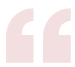 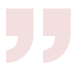 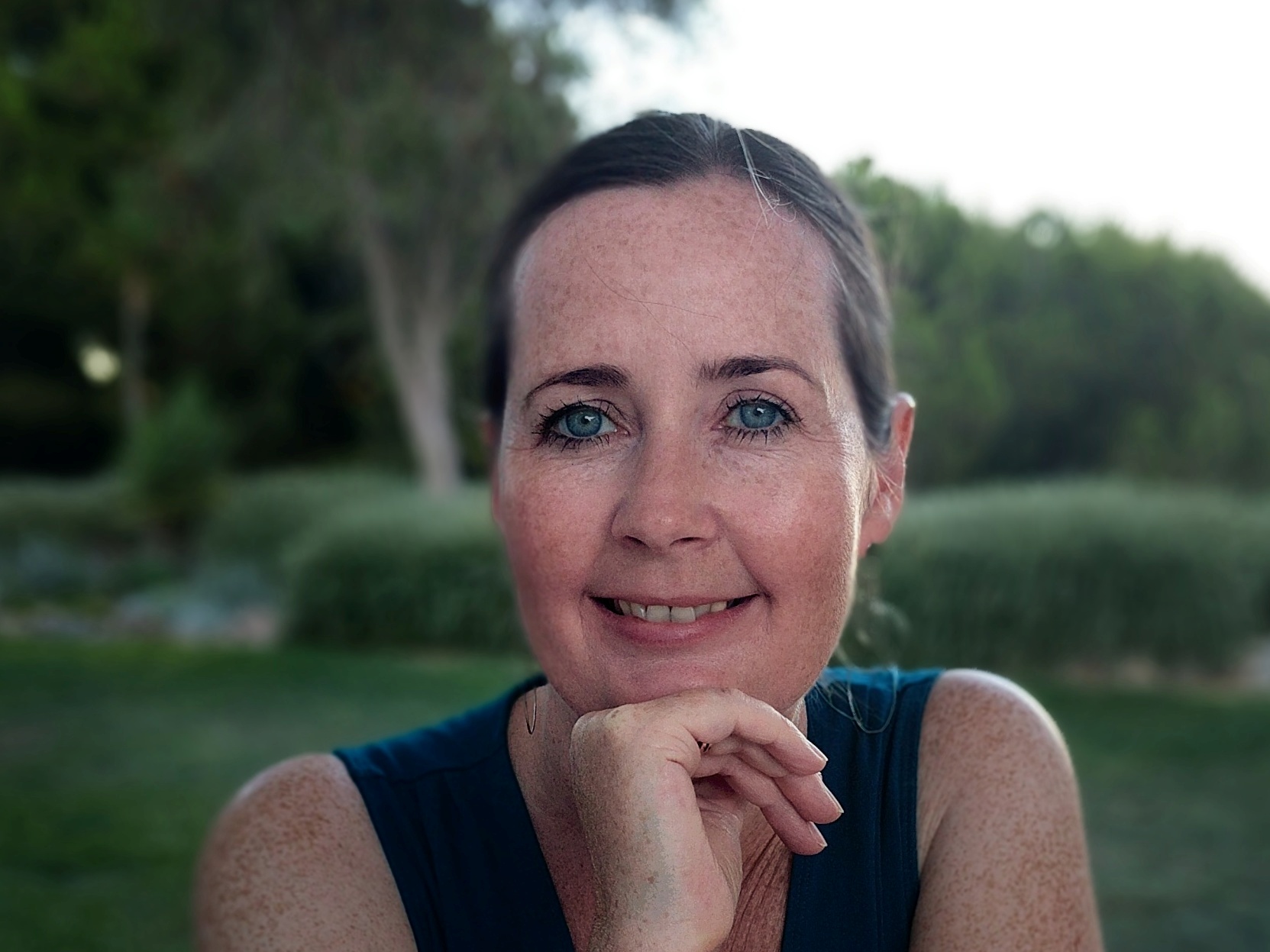 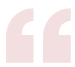 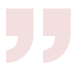 HMCTS is responsible for the administration of the criminal, civil and family courts and tribunals in England and Wales and non-devolved tribunals in Scotland and Northern Ireland. We believe justice is the foundation of a safe, fair and prosperous society and we are creating a justice system that works for everyone. The Courts and Tribunals Service centres are a unique opportunity for you to play a part in the end result of the HMCTS reform programme. You will be at the front line, helping our customers progress through the new online services that are transforming our Justice system.CTSCs will provide the first point of access for all users of courts and tribunals, ensuring that all cases are dealt with efficiently and effectively, providing a quality service and an outstanding user experienceI’m pleased that you’ve shown an interest in this role, and I hope this candidate pack helps highlight the opportunities of working for HMCTS.Regards
Zoe BlakeDelivery Director
HMCTS Courts and Tribunals Service Centres Background to HMCTSHM Courts and Tribunals Service is responsible for the administration of criminal, civil and family courts and tribunals in England and Wales, and non-devolved tribunals in Scotland and Northern Ireland.We are an executive agency of the Ministry of Justice. Every year, we handle more than 2 million criminal cases, 1.8 million civil claims, 150,000 family law disputes, almost 800,000 tribunal cases and we collect over £440m of fines imposed by courts.Our 15,000 people working in around 349 courts, tribunals and national centres, play a vital role in maintaining the rule of law, supporting access to justice for all, and providing support to an independent judiciary in the administration of justice.HMCTS is in the second year of our ambitious six-year programme to reform the courts and tribunals system. Together, we are changing how we work to ensure that our justice system continues to lead and inspire the world, and works better for everyone, from judges and legal professionals, to witnesses, litigants and the vulnerable victims of crime.Our new Courts & Tribunal Service Centres will deliver the majority of services direct to the public and will complement our local courts and tribunals. They will centralise our expertise, providing the right tools for the job with modern technology in well-equipped offices. This will help us provide an excellent service for people who need to access the justice system, wherever they live. Courts & Tribunal Service Centres are our administrative offices of the future, where our colleagues will, by the end of our transformation, deal with almost all types of court and tribunal cases.Courts and Tribunal Service CentresThe transformation of HMCTS is one of the most challenging and complex programmes in central government: by the time it completes in 2022/23, it will have radically changed how justice is delivered across England and Wales.  The Courts and Tribunals Service centres are the administrative offices of the future. Providing hubs for telephony, assisted digital, case progression and hearing support, these centres will provide a consistent national service that enables cases to move through to conclusion smoothly and that provide the right support to the local judiciary.  Spread nationally over several sites, these centres will be home to just under half of our workforcein total by the end of reform. We are working to reform a Justice system that has in the past relied heavily on on paper based processesand the CTSCs are the among the first steps in being able to support a modern, digital Justice system.Organisational Chart – Courts and Tribunals Service Centres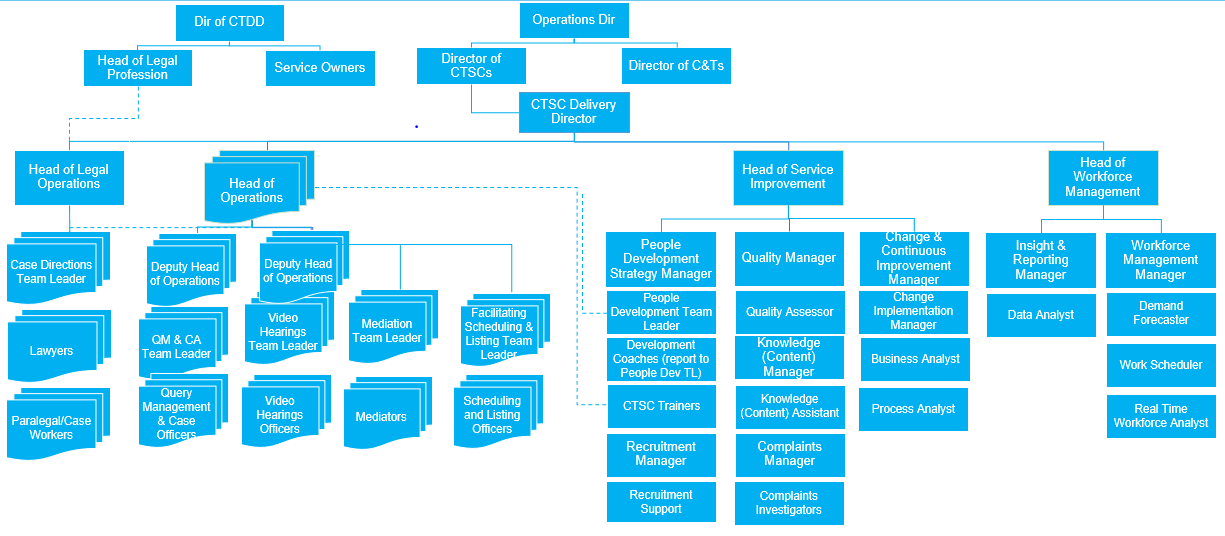 Vacancy Description The Recruitment ProcessTerms, Conditions and Benefits The information offered in this document is supplied in good faith but does not in itself form any part of the contract of employment.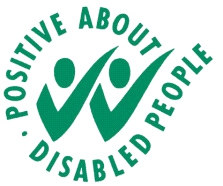 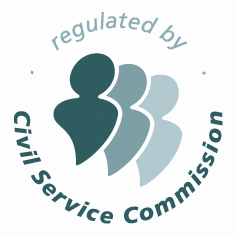 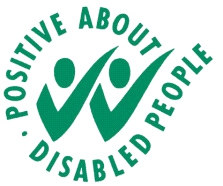 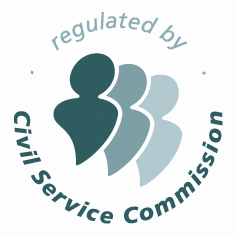 Job TitleData AnalystSalaryThe salary for this post is set within the Band D range of: Stoke & Loughborough £21,170 - £25,350 Birmingham £22,566 – £26,901New recruits to the Civil Service joining MoJ are expected to join at the band minimum.Existing civil servants moving at the same grade will retain their existing T&C’s/remuneration package.Existing civil servants applying on promotion will usually be appointed on the salary minimum of the pay band or with an increase of 10 percent on their existing base salary (restricted to the new pay band maximum), whichever is the higher.Vacancy DescriptionThis role, reporting to the WFM Manager, will be responsible for gathering and analysing data from various sources about CTSC performance and presenting the relevant data to help the wider CTSC understand its performance, its people and its users, and make changes or improvements to ensure the provision of an inclusive and accessible service Key accountabilitiesUtilise multi-system generated data, user and staff feedback, interpreting the information to create management information and insight to support and improve performance across all CTSCs to ensure consistent and effective service delivery to usersProvide technical and analytical information and support to enable senior managers at all CTSC sites to make correct decisions in consistent service deliveryLiaise with Continuous Improvement, Quality Assurance and Change Management to provide, share and use insight to inform better quality management information to drive improvements in service delivery for usersClearly elicit user MI requirements and produce appropriate MI reports to enable CTSC teams to understand their performance and data requirements and identify where improvements can be madeWork with the Quality Assessors team to collate quality results, create quality report and improvement plans and liaise with Heads of Operations and Team Leaders to ensure quality improvement plans are actioned, to ensure continued drive for service improvement and increased experience for service usersWork with Knowledge Content Team and use knowledge reporting data to access article viewing data and identify articles that have not been used and advise on removing unwanted/unread/expired articles. Liaise with stakeholders and hold user group research session to validate findings and understand if processes are still active and if knowledge articles are up to date/accurateWork closely with team managers to provide them the information and data needed to help them manage the performance and well-being of staff members more effectivelyPerson SpecificationData wrangling, analysis and presentation - to be able to understand, interpret and present information so that it can be clearly understood and used by other CTSC teams to focus on service improvementsBenchmarking and trend analysis experience - to be able to identify where performance is under or over expected outcomesExpert use of IT systems and software - to be able to extract and analyse the raw data to formulate useful insight about CTSC performance, people and usersKnowledge of Data Protection legislation and techniques in anonymising data - to ensure that data used by CTSC teams to improve services meets all departmental and legislative requirements to protect user identityStatistical analysis for performance management and improvementHow to Apply You will be provided with a link that takes you to the vacancy on Oleeo. If you haven’t applied for a role before, it will ask you to register or you can login if you already have login details.
Please complete the application form with the requested details. 
You will be asked to complete a statement of suitability and a statement demonstrating 2 behaviours as part of the application process.A  statement in no more than 250 words outlining your skills and experience against the following Civil Service Behaviour.Communicating & Influencing – Level 2A  statement in no more than 250 words outlining your skills and experience against the following Civil Service Behaviour.Changing & Improving – Level 2The statement of suitability provides an opportunity for you to consider why you are applying for the CTSC roles and will help you to prepare for the assessment stage. Overview of the 
ProcessApplications are invited online via CS Jobs www.civilservicejobs.service.gov.uk and your application will be managed through an online automated process. Following completion of the online application process, your application will be reviewed and you will be notified if you have or have not been successful at this stage. If you have been successful, you will be invited to book an assessment. The assessment will include an interview focusing on your behaviours and strengths, based on the Civil Services Success Profiles. For more information on success profiles, please visit - https://www.gov.uk/government/publications/success-profilesYou will also be asked to partake in an assessment which may involve a work simulation as part of the assessment process The 4 behaviours you will be assessed on are as follows:Changing and Improving Making Effective Decisions Managing a Quality ServiceDelivering at PaceThere may also be a work simulation as part of the assessment process, of which you will be provided with more detail on the assessment day.Full details of the assessment process will be made available to candidates once the advert closes. Depending on the volume of applications it may not always be possible to provide feedback to all candidates. Candidates may request feedback following the interview stage.Arrangements for interviewThe interviews will take place digitally via Mircosoft Teams. The full details of the interview dates and times will be made available to successful candidates in due course.You will be advised of the format in advance. Expenses incurred by candidates during the recruitment process will not be reimbursed by the Department except in exceptional circumstances and only when agreed in advance.Reserve ListIf we receive applications from more suitable candidates than we have vacancies for at this time, we may hold suitable applicants on a reserve list for 12 months, and future vacancies in the Civil Service requiring the same skills and experience could be offered to candidates on the reserve list without a new competitionFurther InformationIf you have any questions about the role or would like to discuss the post further, please contact ctsc.recruitment@justice.gov.ukquoting the seven digit job reference number in the subject field.Alternative Formats If you wish to receive a hard copy of the information, or in an alternative format e.g. Audio, Braille, or large Font then please contact moj-recruitment-vetting-enquiries@sscl.gse.gov.ukAppointment TermPermanentLocationAny CTSC Site (Loughbourgh, Birmingham & Stoke)Working ArrangementsThis role is available for full-time, or flexible working arrangements.                  Part-time working arrangements will also be considered.Courts and Tribunals Service Centres will operate between the hours of 8am-8:30pm Monday to Friday and 8am-4:30pm on Saturdays. Candidates will be asked to indicate their preferences for shift patterns at interview stage and working hours will be agreed at the point of offer.PensionYour pension is a valuable part of your total reward package where:the employer makes a significant contribution to the cost of your pension;your contributions come out of your salary before any tax is taken. This means, if you pay tax, your take-home pay will not be reduced by the full amount of your contribution; andyour pension will continue to provide valuable benefits for you and your family if you are too ill to continue to work or die before you retire.For more information, visit http://www.civilservicepensionscheme.org.uk/Leave AllowanceGenerous allowances for paid holiday starting at 25 days per year, and rising as your service increases. There is also a scheme to allow qualifying staff to buy or sell up to three days leave each year.  Additional paid time off for public holidays and 1 privilege day. Leave for part-time and job share posts will be calculated on a pro-rata basis.Training and DevelopmentThe Department offers engaging jobs in work that really matters; jobs which have a direct impact on the quality of public services. Roles can offer great job satisfaction and there are many opportunities to develop and progress both within the Department and across the wider Civil Service.To create a more skilled and unified organisation to transform services, the Civil Service is developing 10 specialist areas of expertise. www.gov.uk/government/publications/functional-model-for-more-efficient-and-effective-government These cross-government functions provide professional services and support to departments and supplement the 25 recognised professions within the Civil Service and who are there to support your own professional development www.gov.uk/government/organisations/civil-service/about/recruitmentWe are committed to investing in our staff and offer a range of work based training and qualifications, coaching and mentoring opportunities and a guaranteed five days of learning a year.Other BenefitsA range of ‘Family Friendly’ policies such as opportunities to work reduced hours or job share. Access to flexible benefits such as salary sacrifice arrangements for childcare vouchers, and voluntary benefits such as retail vouchers and discounts on a range of goods and services.Paid paternity, adoption and maternity leave.Free annual sight tests for employees who use computer screens.Interest free season ticket and bicycle loans.Some departments also offer onsite facilities including fitness centres and staff canteens.Modernised Terms and ConditionsCivil Servants taking up appointment on promotion will adopt the modernised Civil Service terms and conditions which came in to effect from 1 July 2013. Existing Civil Servants appointed on level transfer will retain their existing terms and conditions.EligibilityThe post is advertised to suitably qualified people in the external market and on level transfer or promotion to existing Civil Servants and those in accredited Non Departmental Public Bodies.Security ClearanceBefore the appointment of the successful candidate can be confirmed, the Department will undertake background security checks. As part of this, we will need to confirm your identity, employment history over the past three years (or course details if you were in education), nationality and immigration status, and criminal record (unspent convictions only).The successful candidate must hold or be willing to obtain security clearance to Baseline (BPSS) clearance level.NationalityTo be eligible for employment you must be a national from the following countries:The United KingdomThe Republic of IrelandThe Commonwealth*A European Economic Area (EEA) Member StateSwitzerlandTurkeyCertain family members of EEA, Switzerland and Turkish nationals are also eligible to apply regardless of their nationality.(*Commonwealth citizens not yet in the UK, who have no right of abode in the UK and who do not have leave to enter the UK are ineligible to apply.)  For further information on whether you are eligible to apply, please visit Gov.UK.Reserved for UK NationalsCertain posts, notably those concerned with security and intelligence, might be reserved for British citizens, but this will not normally prevent access to a wide range of developmental opportunities within the Civil Service.This is not a reserved post.Conflicts of InterestCandidates must note the requirement to declare any interests they may have that might cause questions to be raised about their approach to the business of the Department.  They are required to declare any relevant business interests, shareholdings, positions of authority, retainers, consultancy arrangements or other connections with commercial, public or voluntary bodies, both for themselves and for their spouses/partners.  The successful candidate will be required to give up any conflicting interests and his/her other business and financial interests may be published.If you believe you may have a conflict of interest, please contact moj-recruitment-vetting-enquiries@sscl.gse.gov.uk before submitting your application.Equality and DiversityThe Department is committed to being an equal opportunities employer.  We value and welcome diversity.  We aim to develop all our staff to enable them to make a full contribution to meeting the Department's objectives, and to fulfil their own potential on merit. We will not tolerate harassment or other unfair discrimination on grounds of sex, marital status, race, colour, nationality, ethnic origin, disability, age, religion or sexual orientation. We will promote and support the use of a range of flexible working patterns to enable staff to balance home and work responsibilities; and we will treat people fairly irrespective of their working arrangements.Under the terms of the Equality Act 2010, we are legally required to consider making reasonable adjustments to ensure that disabled people are not disadvantaged in the recruitment and selection process. We are therefore committed to meeting, wherever possible, any needs you specify in your application. We will also consider any reasonable adjustments under the terms of the Act to enable any applicant with a disability (as defined under the Act) to meet the requirements of the post.The Department uses the ‘two ticks’ Disability Symbol, showing it is an employer which has a positive attitude towards applications from disabled people. The Department also offers a Guaranteed Interview Scheme (GIS) for all disabled applicants.  We are committed to interviewing all applicants with a disability who provide evidence of meeting the minimum requirements necessary for the post, as set out in this applicant pack.  To be eligible, your disability must be within the definition laid down in the Equality Act 2010.  A disabled person is defined by the Equality Act 2010 as someone who has a physical or mental impairment, which has a substantial and long-term adverse effect on their ability to perform normal day-to-day activities.  For the purposes of this policy, these words have the following meanings:‘substantial’ means more than minor or trivial‘long-term’ means that the effect of the impairment has lasted, or is likely to last, 12 months (there are special rules covering recurring or fluctuating conditions)‘normal day-to-day activities’ include everyday things like eating, washing, walking and going shopping.Should you consider yourself eligible to apply for this post under the GIS, please complete the form at Annex B.Civil Service CodeAll civil servants are subject to the provisions of the Civil Service Code that details the Civil Service values, standards of behaviour and rights and responsibilities. For further information, visit Gov.UK.ComplaintsIf you feel your application has not been treated in accordance with the Recruitment Principles, and you wish to make a complaint, you should contact moj-recruitment-vetting-enquiries@sscl.gse.gov.uk in the first instance.